FIELD REPORT: Forest Exhaust Fan Report, 7/16/2013Prepared by: Larry AtchisonGeneral Observation Alder, Manzanita, and Juniper fan work in process.  Moving to Spruce & Ponderosa later in the week.  Tamarack work next week.Alder, Manzanita, and Juniper fan work in process.  Moving to Spruce & Ponderosa later in the week.  Tamarack work next week.Photos 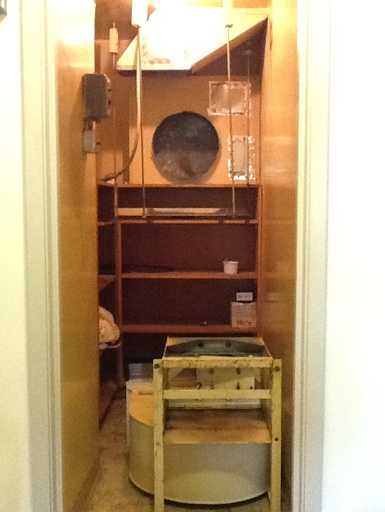 Unit removed in Alder for shafts to be re-worked.	Unit removed in Alder for shafts to be re-worked.	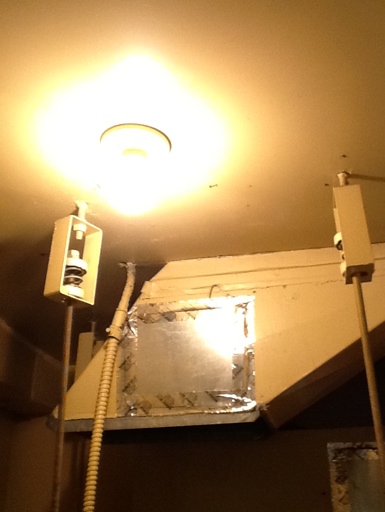 Old spring isolators	Old spring isolators	